Publicado en Madrid el 26/03/2020 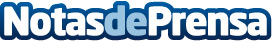 Colegio Cumbre da los consejos necesarios para estudiar en casaDesde los años precedentes, el Colegio Cumbre pretende ser una referencia educativa de sus alumnos, sus más de 40 años de experiencia y su formación homologada en todos los niveles de enseñanza. Un sistema educativo donde se adopta la individualidad de cada alumno, garantizando así su seguridad y el bienestar, como factor prioritario. Un colegio privado de referencia en materia de excelencia académica en el área metropolitana de MadridDatos de contacto:ALVARO GORTIZReformas integrales por Pluumber951650484Nota de prensa publicada en: https://www.notasdeprensa.es/colegio-cumbre-da-los-consejos-necesarios-para Categorias: Educación http://www.notasdeprensa.es